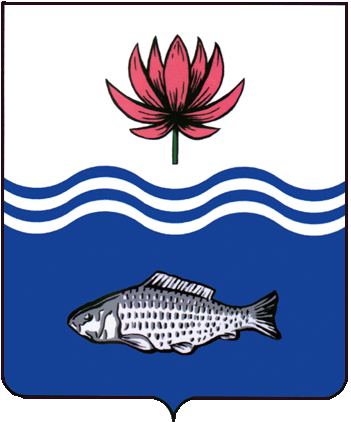 АДМИНИСТРАЦИЯ МУНИЦИПАЛЬНОГО ОБРАЗОВАНИЯ "ВОЛОДАРСКИЙ МУНИЦИПАЛЬНЫЙ РАЙОН АСТРАХАНСКОЙ ОБЛАСТИ"РАСПОРЯЖЕНИЕОб отмене режима «Повышенная готовность» 	В связи со стабилизацией обстановки и устранением причин, послужившими основанием для введения режима повышенной готовности, в связи с аварийными ситуациями на водопроводных сетях, повлекших ограничение водоснабжения населения муниципальное образование «Сельское поселение Пос.Володарский Володарского района Астраханской области».  1. С 30.01.2024 года  отменить режим функционирования «ПОВЫШЕННАЯ  ГОТОВНОСТЬ» .2. Признать утратившим силу распоряжение Главы администрации МО «Володарский район» от 29.01.2024 г. № 51-р «О переводе районного звена территориальной подсистемы РСЧС в режим повышенной готовности.3.Сектору информационных технологий организационного отдела администрации МО «Володарский район» разместить настоящее распоряжение на сайте администрации МО «Володарский район».4. Распоряжение вступает в силу со дня его подписания.5. Контроль за исполнением настоящего распоряжения возложить на и.о. зам. главы администрации МО «Володарский район» И.В. Джумамухамбетовой.Глава муниципального образования  «Володарский район»                                                                    Х.Г. Исмухановот 30.01.2024 г.          N 59-р